LETNÝ FUTBALOVÝ TÁBOR 2020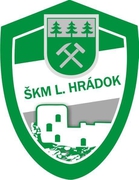 Futbalový oddiel ŠKM Liptovský Hrádok Termín : 29. Júna až 3. júla 2020 (pondelok až piatok)Miesto : štadión FO ŠKM Liptovský Hrádok (prírodný aj umelý trávnik)Personálne zabezpečenie tábora: tréneri mládeže FO ŠKM Liptovský Hrádok+ hosťujúci tréneriCena za LFT je 30,-€Veková kategória: ročník narodenia 2006 – 2008Na záver tábora rozlúčkový obed, foto, ďakovný list, upomienkové predmety KONTAKT: futbalskmlh@gmail.com0908 907 156 (Hanula Ján) 0917 120 326 (Palider Ján) 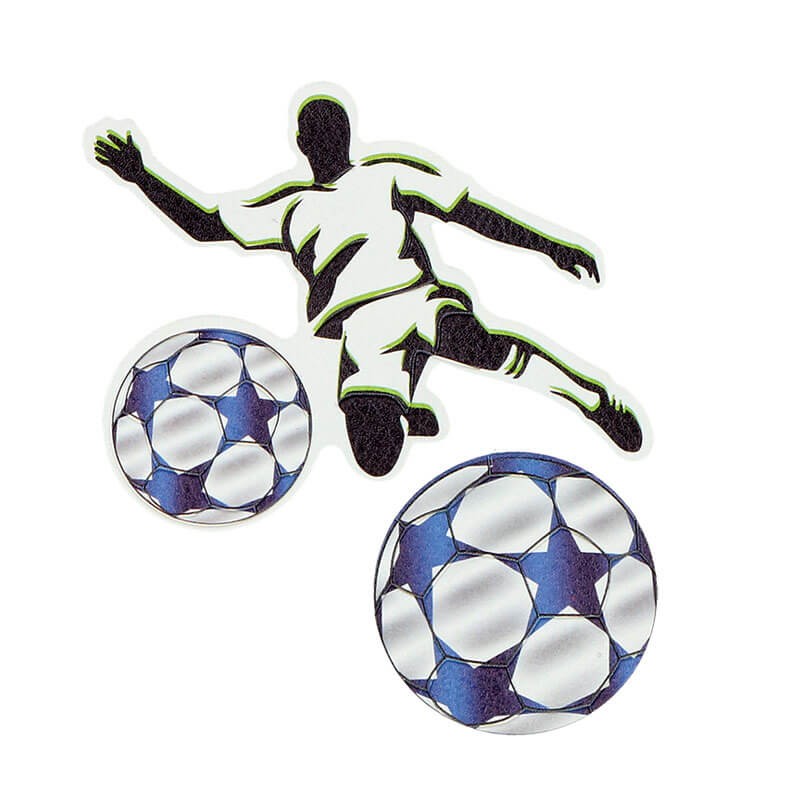 